?АРАР	                                                       		                    ПОСТАНОВЛЕНИЕ         2022 йыл 18 апрель       	        № 32                          18 апреля 2022 года  О предоставлении разрешения на отклонение от предельного размера участка.  	В соответствии со ст.38,40 Градостроительного кодекса Российской Федерации, Федеральным законом от 06 октября 2003 года № 131-ФЗ «Об общих принципах организации местного самоуправления в Российской Федерации», Правилами землепользования и застройки Сельского поселения Староарзаматовский сельсовет муниципального района Мишкинский район Республики Башкортостан, утвержденным решением Совета сельского поселения Староарзаматовский сельсовет муниципального района Мишкинский район Республики Башкортостан, администрация сельского поселения Староарзаматовский сельсовет муниципального района Мишкинский район Республики Башкортостан ПОСТАНОВЛЯЕТ:Предоставить Минилбаевой Эльзе Ахметовне разрешение на отклонение от предельного размера участка с кадастровым номером 02:39:130704:33 по адресу: Республика Башкортостан, Мишкинский район, Староарзаматовский сельсовет, д. Староарзаматово, ул. Мира, д.3а с 700 кв.м  до 126 кв.м..Обнародовать настоящее постановление на информационном стенде администрации сельского поселения по адресу: д. Малонакаряково, ул. Ленина, д. 8.3.   Контроль за исполнением настоящего постановления оставляю за собой. Глава сельского поселения                                                          С.Н.Саликов БАШ?ОРТОСТАН РЕСПУБЛИКА¹ЫМИШК" РАЙОНЫМУНИЦИПАЛЬ РАЙОНЫНЫ*И(КЕ АРЗАМАТАУЫЛ СОВЕТЫАУЫЛ БИЛ"М"¹ЕХАКИМИ"ТЕ452346, 	Кесе Накаряк ауылы, Ленин урамы, 8 тел.: 2-41-25, 2-41-60ИНН 0237000798  ОГРН 1020201685052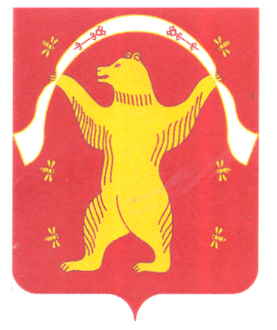 РЕСПУБЛИКА БАШКОРТОСТАНАДМИНИСТРАЦИЯСЕЛЬСКОГО ПОСЕЛЕНИЯСТАРОАРЗАМАТОВСКИЙСЕЛЬСОВЕТМУНИЦИПАЛЬНОГО РАЙОНАМИШКИНСКИЙ РАЙОНРЕСПУБЛИКИ БАШКОРТОСТАН452346, Малонакаряково, ул. Ленина, 8 тел.: 2-41-25; 2-41-60ИНН 0237000798  ОГРН 1020201685052